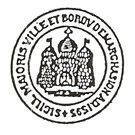 MARAZION TOWN COUNCILMeeting 18/18                                                                                                 11th September 2018TO ALL COUNCILLORS                        There is to be a meeting of the Town Council at the                                                                     Town Hall on Tuesday 25th September 2018 at 7.30pmApologies for Absence. 15-minute Public Speaking periodMinutes of meeting held on 11th September 2018.Matters arising from previous Minutes.Councillors’ reports:To consider planning applications received from the Planning Authority since the last meeting.CorrespondenceFinancial and Confidential Matters                Receive Bank Reconciliation Statement, Profit & Loss account, Prior year report and Budget Variance report for August.